7	рассмотреть возможные изменения и другие варианты в связи с Резолюцией 86 (Пересм. Марракеш, 2002 г.) Полномочной конференции о процедурах предварительной публикации, координации, заявления и регистрации частотных присвоений, относящихся к спутниковым сетям, в соответствии с Резолюцией 86 (Пересм. ВКР-07) в целях содействия рациональному, эффективному и экономному использованию радиочастот и любых связанных с ними орбит, включая геостационарную спутниковую орбиту;7(I)	Вопрос I − Измененная регламентарная процедура для спутниковых систем НГСО, осуществляющих непродолжительные полетыВведениеВ отношении спутников НГСО, осуществляющих непродолжительные полеты, установлен тот же порядок, что и для других спутников, в соответствии со статьями 9 и 11 РР. Учитывая короткий цикл разработки, короткие сроки службы и типовые задачи таких спутников, установление измененной регламентарной процедуры для предварительной публикации, оформления заявления и регистрации в МСРЧ спутниковых систем НГСО, осуществляющих непродолжительные полеты, может быть полезной мерой для таких систем. Успешная и своевременная разработка и эксплуатация спутниковых систем НГСО, осуществляющих непродолжительные полеты, может потребовать установления регламентарных процедур, в которых учитывается характер и сроки разработки таких систем.Большое число таких спутниковых систем НГСО разрабатываются академическими учреждениями, организациями любительской спутниковой связи или же развивающимися странами, которые используют эти спутники для создания собственного опыта операций в космосе. Действующие в отношении спутниковых сетей и систем регламентарные процедуры могут создавать определенные трудности для спутниковых систем НГСО, осуществляющих непродолжительные полеты (см. ПрП по п. 9.11А РР). Это может иметь неблагоприятные последствия для управления помеховой ситуацией. Кроме того, эти спутниковые системы, осуществляющие непродолжительные полеты, начинают работать за пределами любительской спутниковой службы. В настоящее время не существует какой-либо отдельной службы радиосвязи, связанной с использованием частот спутниковыми системами, осуществляющими непродолжительные полеты, однако спутники НГСО, осуществляющие непродолжительные полеты, должны работать в спектре, распределенном спутниковым службам, согласно соответствующим условиям распределения. Для изменения процесса регулирования непродолжительных полетов разработан проект новой Резолюции ВКР и соответствующая регламентарная процедура для спутниковых систем НГСО, осуществляющих непродолжительные полеты.Предлагается внести изменения в Статьи 9 и 11 РР и в Приложение 4, в том числе добавить новую Резолюцию ВКР.Настоящие предложения европейских стран соответствуют методу 12 Отчета ПСК, который предполагает введение измененной регламентарной процедуры для спутниковых сетей НГСО и систем, осуществляющих непродолжительные полеты, не подпадающие под действие раздела II Статьи 9 РР.ПредложенияMOD	EUR/16A19A9/1#50121СТАТЬЯ 9Процедура проведения координации с другими администрациями 
или получения их согласия1, 2, 3, 4, 5, 6, 7, 8, 9     (ВКР-)Раздел I  –  Предварительная публикация информации 
о спутниковых сетях или спутниковых системахОбщие положенияMOD	EUR/16A19A9/2#501229.1		Прежде чем начать какие-либо действия согласно Статье 11 в отношении частотных присвоений для спутниковой сети или системы, не подлежащей процедуре координации, описанной в разделе II Статьи 9, ниже, отдельная администрация или администрация10, действующая от имени группы поименованных администраций, должна не ранее чем за семь лет и предпочтительно не позднее чем за два года до планируемой даты ввода в эксплуатацию этой сети или системы (см. также п. 11.44) направить в Бюро общее описание сети или системы для предварительной публикации в Международном информационном циркуляре по частотам (ИФИК БР). Характеристики, подлежащие представлению для этой цели, указаны в Приложении 4. Одновременно в Бюро можно также передавать информацию, необходимую для заявления, но она должна рассматриваться как полученная Бюро не ранее чем через месяц после даты опубликования предварительной информации.     (ВКР-)MOD	EUR/16A19A9/3#501239.2B		По получении полной информации, направляемой согласно пп. 9.1 и 9.2, Бюро должно опубликовать11 ее в течение месяцев в Специальном разделе своего Еженедельного циркуляра. Если Бюро не в состоянии выдержать указанный выше срок, ему следует периодически извещать об этом администрации с указанием причин.     (ВКР-)MOD	EUR/16A19A9/4#50124_______________4	A.9.4	Должна применяться также Резолюция 49 (Пересм. ВКР-15) Резолюция 552 (Пересм. ВКР-15) в зависимости от случая, в отношении тех спутниковых сетей и спутниковых систем, которые попадают в область ее применения.     (ВКР-)Подраздел IA  –  Предварительная публикация информации о спутниковых сетях или спутниковых системах, которые не подлежат процедуре координации согласно разделу IIMOD	EUR/16A19A9/5#501259.3		Если по получении Еженедельного циркуляра, содержащего информацию, опубликованную согласно п. 9.2B, какая-либо администрация сочтет, что ее существующим или планируемым спутниковым сетям или системам могут быть созданы помехи, которые могут оказаться неприемлемыми, она должна в течение четырех месяцев с даты опубликования Еженедельного циркуляра направить публикующей администрации свои замечания с подробным описанием предполагаемых помех ее существующим или планируемым системам. Копия этих замечаний также должна быть направлена в Бюро. Затем обе администрации должны предпринять совместные усилия по устранению любых трудностей при содействии Бюро, если его помощь будет запрошена любой из сторон, и обменяться любой дополнительной соответствующей информацией, которой они могут располагать. Если в течение вышеуказанного периода такие замечания от какой-либо администрации не поступят, то следует считать, что эта затронутая администрация не имеет возражений по планируемой спутниковой сети(ям) системы, подробные характеристики которой были опубликованы.ADD	EUR/16A19A9/6#50126_______________XX	9.3.1	По получении Международного информационного циркуляра по частотам (ИФИК БР), в котором содержится информация, опубликованная согласно п. 9.2B, относительно частотных присвоений спутниковым системам НГСО, подпадающим под действие Резолюции [EUR-A7(I)-NGSO SHORT DURATION] (ВКР-19), любая администрация, которая сочтет, что ее существующим или планируемым спутниковым сетям или системам могут быть созданы неприемлемые помехи, должна в кратчайшие сроки в течение не более четырех месяцев направить заявляющей администрации с копией Бюро замечания с подробным описанием потенциальных помех ее существующим или планируемым системам. Бюро должно незамедлительно публиковать эти замечания на веб-сайте МСЭ в том виде, в каком они были получены.     (ВКР-19)MOD	EUR/16A19A9/7#50127СТАТЬЯ 11Заявление и регистрация частотных 
присвоений1, 2, 3, 4, 5, 6, 7, 8     (ВКР-)MOD	EUR/16A19A9/8#50128_______________2 	A.11.2	Должна также применяться Резолюция 49 (Пересм. ВКР-15) Резолюция 552 (Пересм. ВКР-15)в зависимости от случая, в отношении тех спутниковых сетей и спутниковых систем, которые попадают в область ее применения.     (ВКР-)ПРИЛОЖЕНИЕ  4  (Пересм. ВКР-15)Сводный перечень и таблицы характеристик для использования 
при применении процедур Главы IIIДОпОЛНЕНИЕ  2Характеристики спутниковых сетей, земных станций 
или радиоастрономических станций2     (ПЕРЕСМ. ВКР-12)Сноски к Таблицам A, B, C и DMOD	EUR/16A19A9/9Таблица AОБЩИЕ ХАРАКТЕРИСТИКИ СПУТНИКОВОЙ СЕТИ, ЗЕМНОЙ СТАНЦИИ ИЛИ 
РАДИОАСТРОНОМИЧЕСКОЙ СТАНЦИИ     (Пересм. ВКР-)ADD	EUR/16A19A9/10#50130ПРОЕКТ НОВОЙ РЕЗОЛЮЦИИ [eur-A7(I)-Ngso SHORT DURATION] (ВКР-19)Измененные регламентарные процедуры обработки частотных присвоений спутниковым сетям или системам НГСО, определенным как осуществляющие непродолжительные полеты1 в полосах, которые не подпадают 
под действие раздела II Статьи 9 РР Всемирная конференция радиосвязи (Шарм-эль-Шейх, 2019 г.),учитывая,a)	что некоторые спутники НГСО, осуществляющие непродолжительные полеты, эксплуатируются в настоящее время на всем протяжении своего полета без заявления или регистрации;b)	что успешная и своевременная разработка и эксплуатация спутниковых сетей или систем НГСО, осуществляющих непродолжительные полеты, может потребовать регламентарных процедур, в которых учитывается короткий цикл разработки, короткие сроки службы и типовые задачи таких спутников, и, следовательно, может возникнуть необходимость адаптировать применение определенных положений Статей 9 и 11 Регламента радиосвязи для учета характера таких спутников;c)	что эти спутники характеризуются, как правило, коротким (один-два года) сроком разработки и низкой стоимостью, и для них часто используются серийно выпускаемые компоненты;d)	что эксплуатационный срок службы этих спутников составляет от нескольких недель до нескольких, не более трех, лет;e)	что спутники НГСО, осуществляющие непродолжительные полеты, используются для широкого круга применений, включая дистанционное зондирование, исследование космической погоды, исследование верхних слоев атмосферы, астрономию, связь, технические демонстрации и образование, и поэтому могут работать в различных службах радиосвязи;f)	что благодаря достижениям в области спутниковых технологий спутники НГСО, осуществляющие непродолжительные полеты, становятся для развивающихся стран средством, позволяющим им участвовать в космической деятельности,учитывая далее,a)	что применение положений Статей 9 и 11 к частотным присвоениям спутниковых сетей или систем НГСО, которые определены как осуществляющие непродолжительные полеты, в соответствии с настоящей Резолюцией, не должно негативно или каким-то иным образом затрагивать регламентарный режим других систем; b)	что применение любой измененной регламентарной процедуры не должно изменить статус совместного использования в отношении сетей и систем, не использующих измененную регламентарную процедуру, как наземных, так и космических, в полосах частот, которые могут использовать спутниковые системы НГСО, осуществляющие непродолжительные полеты,признавая,a)	что Резолюция МСЭ-R 68 направлена на повышение уровня осведомленности и расширение знаний о существующих регламентарных процедурах для малых спутников;b)	что в аспекте управления использованием частотного спектра размеры и масса спутников не имеют значения, однако небольшая масса и малые размеры таких спутников являются одними из основных факторов, определяющих их популярность среди новых космических держав;c)	что ко всем спутниковым сетям или системам НГСО, работающим в полосах частот, которые не подпадают под действие раздела II Статьи 9, вне зависимости от срока действия их соответствующих частотных присвоений, применяется п. 9.3 и описанная в нем процедура устранения сложностей;d)	что спутниковые системы НГСО, осуществляющие непродолжительные полеты, не используются для служб обеспечения безопасности человеческой жизни,отмечаяa)	Отчет МСЭ-R SA.2312 "Характеристики, определения и потребности в спектре наноспутников и пикоспутников, а также систем, состоящих из таких спутников";b)	Отчет МСЭ-R SA.2348, в котором содержится описание действующей регламентарной практики заявления космических сетей, состоящих из таких спутников,решает,1	что настоящая Резолюция должна применяться только к сетям или системам НГСО, которые определены заявляющей администрацией как осуществляющие непродолжительные полеты;2	что спутниковые сети или системы НГСО, определенные как осуществляющие непродолжительные полеты и функционирующие в любой космической службе радиосвязи в полосах, которые не подпадают под действие раздела II Статьи 9 РР, должны подчиняться действию положений Регламента радиосвязи с исключениями, предусмотренными в Дополнении к настоящей Резолюции;3	что спутниковые сети или системы НГСО, определенные как осуществляющие непродолжительные полеты и функционирующие в полосах частот, которые распределены спутниковым службам, должны функционировать согласно соответствующим условиям распределения спутниковой службе;4	что спутниковые сети или системы НГСО, определенные как осуществляющие непродолжительные полеты и использующие спектр, который распределен любительской спутниковой службе, должны функционировать в соответствии с определением любительской спутниковой службы, содержащимся в Статье 25 Регламента радиосвязи;5	что общее число спутников в спутниковой сети или системе НГСО, определенной как осуществляющая непродолжительный полет, не должно превышать 10/TBD ВКР-19 спутников;6	что максимальный период эксплуатации и срок действия частотных присвоений спутниковой сети или системы НГСО, определенной как осуществляющая непродолжительный полет, не должен превышать трех лет с даты ввода в действие частотных присвоений (определение даты ввода в действие такой сети или системы см. в Дополнении к настоящей Резолюции) без какой-либо возможности продления, после чего зарегистрированные присвоения подлежат аннулированию;7	что для целей настоящей Резолюции спутниковая сеть или система НГСО, определенная как осуществляющая непродолжительный полет, должна иметь одну дату запуска, относящуюся к первому запуску (в случае систем с несколькими запусками), и что дата запуска должна быть определена как дата, в которую первый спутник спутниковой сети или системы НГСО, осуществляющей непродолжительный полет, выведен в его заявленную орбитальную плоскость,поручает Директору Бюро радиосвязи1	создать в кратчайшие сроки надлежащие средства определения спутниковых сетей и систем НГСО, осуществляющих непродолжительные полеты, в отношении которых применяется настоящая Резолюция;2	ускорить онлайновое опубликование заявок на такие сети или системы в дополнение к обычному опубликованию заявок;3	оказывать необходимую помощь администрациям в выполнении настоящей Резолюции,предлагает администрациям1	обмениваться информацией о спутниковых сетях или системах НГСО, определенных как осуществляющие непродолжительные полеты, и принимать все возможные меры для устранения помех, которые могут оказаться неприемлемыми для существующих или планируемых спутниковых сетей или систем, включая осуществляющие непродолжительные полеты;2	распространять информацию о спутниковых сетях или системах НГСО, определенных как осуществляющие непродолжительные полеты, в соответствии с положениями Резолюции МСЭ-R 68;3	представлять замечания в связи с применением п. 9.3 по получении Международного информационного циркуляра по частотам (ИФИК БР), в котором содержится информация, опубликованная согласно п. 9.2B, в кратчайшие сроки в течение не более четырех месяцев с даты опубликования (ИФИК БР) и направлять заявляющей администрации с копией Бюро замечания с подробным описанием потенциальных помех их существующим или планируемым системам.ДОПОЛНЕНИЕ К ПРОЕКТУ НОВОЙ 
РЕЗОЛЮЦИИ [eur-A7(i)-Ngso SHORT DURATION] (ВКР-19)Применение положений Статей 9 и 11 в отношении спутниковых сетей и систем НГСО, определенных как осуществляющих непродолжительные полеты1	К спутниковым сетям или системам НГСО, определенным как осуществляющие непродолжительные полеты, должны применяться положения Регламента радиосвязи со следующими исключениями/дополнениями/поправками:2	Администрации, представляя информацию для предварительной публикации в соответствии с п. 9.1, должны представить наилучшие оценочные орбитальные характеристики (элемент данных A.4.b.4 Приложения 4), известные на начальном этапе разработки спутникового проекта.3	При применении п. 9.1: информация для заявления не может быть передана в Бюро в то же самое время, а может быть представлена только после запуска спутника в случае сети, или первого спутника в случае системы с несколькими запусками.4	Заявки, которые относятся к спутниковым сетям или системам НГСО, определенным как осуществляющие непродолжительные полеты, должны быть направлены в Бюро только после запуска спутника в случае спутниковой сети или первого спутника в случае систем, требующих нескольких запусков, но не позднее чем через два месяца после даты ввода в действие. Этот пункт раздела решает применяется к спутниковым сетям или системам НГСО, осуществляющим непродолжительные полеты, вместо п. 11.25. Независимо от даты получения заявленных характеристик спутниковой сети или системы НГСО, осуществляющей непродолжительный полет, согласно настоящей Резолюции, максимальный период действия частотных присвоений этой системы не должен превышать периода времени, указанного в пункте 6 раздела решает настоящей Резолюции. На дату истечения срока действия, который определен в пункте 6 раздела решает, Бюро должно опубликовать сообщение об исключении в соответствующей Специальной секции. Примечание. – При разработке альтернативного варианта применения п. 11.25 РР выше была признана важность включения требования, согласно которому администрации должны также представить в Бюро обязательство, содержащее заявление о том, что в случае, если не будет решена проблема неприемлемых помех, создаваемых системой, осуществляющей непродолжительный полет, администрация должна обеспечить устранение этих помех или их снижение до приемлемого уровня. Также было признано, что это обязательство должно рассматриваться в качестве части полной информации для заявки и, следовательно, включено в качестве нового элемента данных в Приложение 4.5	При применении п. 11.28: Бюро должно публиковать на своем веб-сайте полную полученную информацию, вместо публикации в ИФИК БР. Администрации могут представить свои замечания в отношении этой информации в соответствии с п. 11.28.1.6	В дополнение к применению п. 11.36 Бюро должно опубликовать характеристики системы вместе с заключениями по п. 11.31 в ИФИК БР и на своем веб-сайте в течение не более чем четырех месяцев с даты получения полной информации согласно п. 11.28. Когда Бюро не имеет возможности соблюсти указанные выше сроки, оно обязано регулярно информировать об этом заявляющую администрацию с указанием причин.7	При применении п. 11.44: дата запуска спутника в случае спутниковой сети НГСО, или первого спутника в случае спутниковой системы НГСО, требующей нескольких запусков, (см. п. 7 раздела решает настоящей Резолюции) должна автоматически приниматься как дата ввода в действие спутниковой сети или системы НГСО, определенной как осуществляющая непродолжительный полет.8	П. 11.49 не должен применяться к частотным присвоениям спутниковым сетям или системам НГСО, определенным как осуществляющие непродолжительные полеты.______________Всемирная конференция радиосвязи (ВКР-19)
Шарм-эль-Шейх, Египет, 28 октября – 22 ноября 2019 года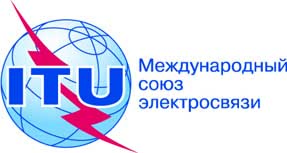 ПЛЕНАРНОЕ ЗАСЕДАНИЕДополнительный документ 9
к Документу 16(Add.19)-R8 октября 2019 годаОригинал: английскийОбщие предложения европейских странОбщие предложения европейских странПредложения для работы конференцииПредложения для работы конференцииПункт 7(I) повестки дняПункт 7(I) повестки дняПункты в ПриложенииA  –  ОБЩИЕ ХАРАКТЕРИСТИКИ СПУТНИКОВОЙ СЕТИ, ЗЕМНОЙ СТАНЦИИ ИЛИ
 РАДИОАСТРОНОМИЧЕСКОЙ СТАНЦИИПредварительная публикация 
информации о геостационарной 
спутниковой сетиПредварительная публикация 
информации о негеостационарной спутниковой сети, подлежащей 
координации согласно
 разделу II Статьи 9Предварительная публикация 
информации о негеостационарной спутниковой сети, не подлежащей координации согласно
 разделу II Статьи 9Заявление или координация 
геостационарной спутниковой сети 
(включая функции космической 
эксплуатации согласно Статье 2А Приложений 30 и 30А)Заявление или координация негеостационарной спутниковой сетиЗаявление или координация земной 
станции (включая заявление согласно Приложениям 30А и 30В)Заявка для спутниковой сети радиовещательной спутниковой службы согласно Приложению 30 (Статьи 4 и 5)Заявка для спутниковой сети 
(фидерная линия) согласно 
Приложению 30А (Статьи 4 и 5)Заявка для спутниковой сети 
фиксированной спутниковой службы 
согласно Приложению 30В (Статьи 6 и 8)Пункты в ПриложенииРадиоастрономия.......................................A.2ДАТА ВВОДА В ДЕЙСТВИЕA.2A.2.aдата (действительная или предполагаемая, в зависимости от случая) ввода в действие частотного присвоения (нового или измененного)++++++A.2.aA.2.aДля частотного присвоения космической станции ГСО, включая частотные присвоения, приведенные в Приложениях 30, 30А и 30В, дата ввода в действие определяется в соответствии с пп. 11.44B и 11.44.2++++++A.2.aA.2.aЕсли изменяется какая-либо из основных характеристик присвоения (за исключением случая изменения сведений в п. А.1.а), необходимо указать дату последнего изменения (действительную или предполагаемую, в зависимости от случая)++++++A.2.aA.2.aТребуется только для заявления++++++A.2.aA.2.bдля случая космической станции период действия частотных присвоений (см. Резолюцию 4 (Пересм. ВКР-03))XXXA.2.b.......................................